世界知识产权组织成员国大会第五十七届系列会议2017年10月2日至11日，日内瓦简要报告增　编统一编排议程第9项计划和预算委员会的组成经各集团协调员非正式磋商，大会一致选举下列国家作为2017年10月至2019年10月期间的计划和预算委员会成员：阿尔及利亚、阿根廷、阿拉伯联合酋长国、阿曼、阿塞拜疆、埃及、埃塞俄比亚、爱沙尼亚、安哥拉、巴拿马、巴西、保加利亚、大韩民国、德国、俄罗斯联邦、厄瓜多尔、法国、哥伦比亚（2019年）、哥斯达黎加（2018年）、哈萨克斯坦、吉尔吉斯斯坦、加拿大、加蓬、捷克共和国、喀麦隆、拉脱维亚、立陶宛、联合王国、罗马尼亚、马来西亚、美利坚合众国、孟加拉国、摩洛哥、墨西哥、南非、尼日利亚、日本、瑞典、瑞士（当然成员）、萨尔瓦多、塔吉克斯坦、泰国、土耳其、危地马拉、乌干达、西班牙、希腊、新加坡、匈牙利、伊朗（伊斯兰共和国）、意大利、印度、智利、中国（53个）。产权组织大会决定审议计划和预算委员会的组成；在此背景下，产权组织大会主席将就包容、透明和有效的计划和预算委员会开展磋商，除其他考量外，考虑地域代表性，争取在2018年产权组织大会第五十届会议上作出决定。[文件完]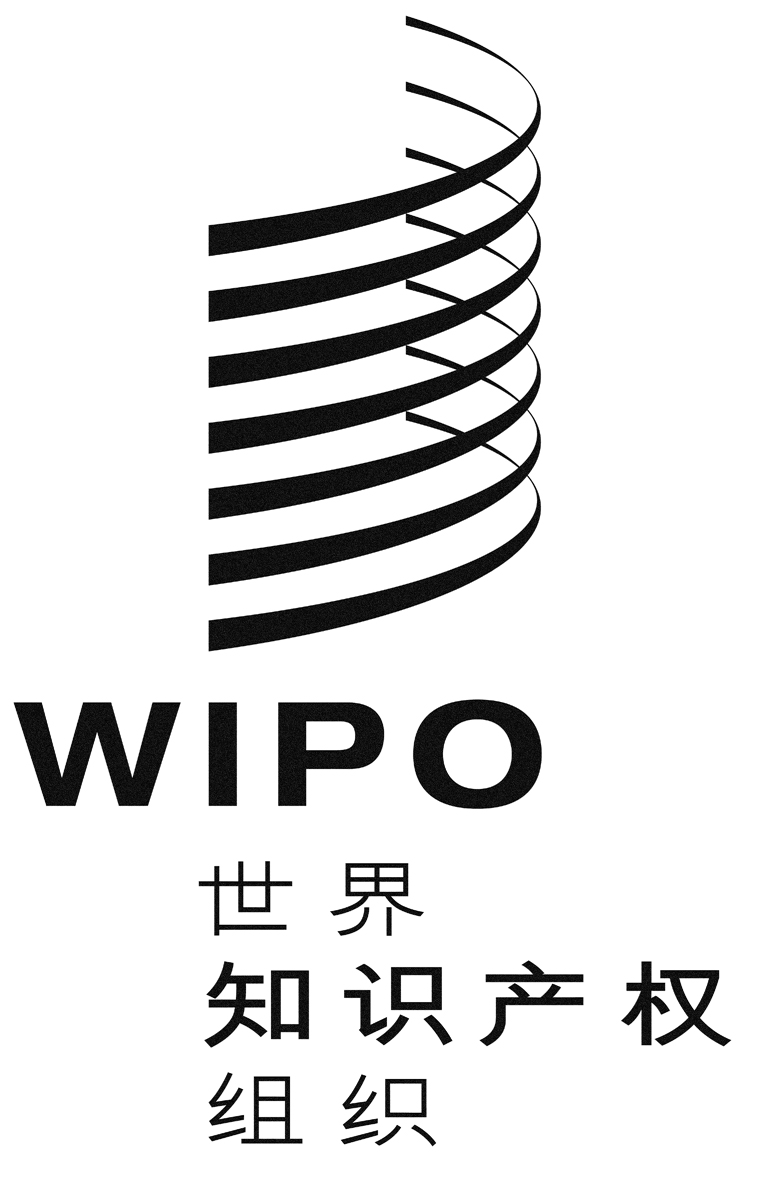 CA/57/11 Add.2A/57/11 Add.2A/57/11 Add.2原 文：英文原 文：英文原 文：英文日 期：2017年10月11日  日 期：2017年10月11日  日 期：2017年10月11日  